Ontario Works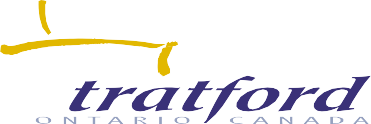 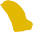 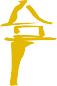 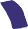 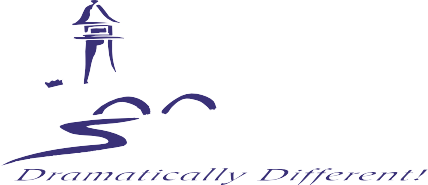 82 Erie Street 1st floor Stratford, ON  N5A 2M4ACCOMMODATION VERIFICATION FORMPart I: To be completed by the tenant (Please Print)Part II: To be completed by the landlord (owner of the building) or superintendent only:TENANT’S SIGNATURE: 		DATE:  	LANDLORD’S SIGNATURE: 		DATE:  	This form must be fully completed in order for the changes to be processed.Ontario Works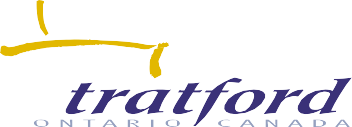 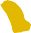 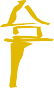 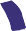 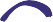 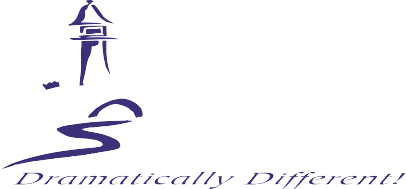 82 Erie Street 1st floor Stratford, ON  N5A 2M4Rent Verification FormThe Rent Verification Form was developed for use by this office as a means of verifying accommodation costs in the absence of other forms of verification. This form is not a mandatory form if other acceptable documentation is submitted.Below is a list of acceptable verification documents for rent, utilities, etc.Condominium fees statement;Fire insurance policy and premium receipts;Fuel receipts;House or apartment insurance;Hydro or utility receipts;Land registry records;Lease or rental agreement;Letter from landlord;Notice of rent increase;Rent receipt with landlord's name, address and phone with the applicant or participant’s address on it.For participants who reside in a private market rental accommodation, their own home, or in public housing, the shelter amount is the sum of the actual cost of shelter and fuel for heat, up to a maximum amount. The amount for shelter is based on the number of members in a benefit unit. Where shelter costs combined with fuel costs are below the maximum shelter amount, the actual cost is paid. The shelter amount does not include the cost of parking, phone or cable, if shelter costs are below the maximum shelter amount.Name:Member ID:New Address:Caseworker:City/town:Postal Code:Telephone #:Date of Birth:Landlord’s Name:Landlord’s Name:Telephone #:Landlord’s Address:Landlord’s Address:Landlord’s Address:City/Town:City/Town:Postal Code:Is the applicant:	Renting	Boarding (includes food)	(circle the one that applies)Is the applicant:	Renting	Boarding (includes food)	(circle the one that applies)Is the applicant:	Renting	Boarding (includes food)	(circle the one that applies)Effective date of tenancy:	Do you own the building?    □ No  □ YesEffective date of tenancy:	Do you own the building?    □ No  □ YesEffective date of tenancy:	Do you own the building?    □ No  □ YesAmount being charged.	$	Monthly	Weekly	(circle the one that applies)Amount being charged.	$	Monthly	Weekly	(circle the one that applies)Amount being charged.	$	Monthly	Weekly	(circle the one that applies)Is hydro included in the rent?	Yes	NoIs hydro included in the rent?	Yes	NoIs hydro included in the rent?	Yes	NoIs heat included in the rent?	Yes	No    If no, how is it heated?Is heat included in the rent?	Yes	No    If no, how is it heated?Is heat included in the rent?	Yes	No    If no, how is it heated?Are the fridge and stove included?	Yes	NoAre the fridge and stove included?	Yes	NoAre the fridge and stove included?	Yes	NoComplete address of the unit being rented to the tenant including 911 address if rural:Complete address of the unit being rented to the tenant including 911 address if rural:Complete address of the unit being rented to the tenant including 911 address if rural:street:City/town:Postal code:911 #:	Road Name:911 #:	Road Name:911 #:	Road Name:Does anyone else reside in this unit with the tenant?	Yes	No If yes, please provide names:Does anyone else reside in this unit with the tenant?	Yes	No If yes, please provide names:Does anyone else reside in this unit with the tenant?	Yes	No If yes, please provide names:Are you a parent of the tenant or his/her spouse?	Yes	NoAre you a parent of the tenant or his/her spouse?	Yes	NoAre you a parent of the tenant or his/her spouse?	Yes	NoIs last month’s Rent required?	Yes	No(Note: Last Month’s Rent can only be paid to the legal owner/property management firm.)Is last month’s Rent required?	Yes	No(Note: Last Month’s Rent can only be paid to the legal owner/property management firm.)Is last month’s Rent required?	Yes	No(Note: Last Month’s Rent can only be paid to the legal owner/property management firm.)